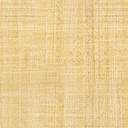 STARÉ ŘECKÉ BÁJE A POVĚSTI1) vlastnost, která zdolává překážky, 2) přírodní živel, 2) sídlo řeckých bohů, 4) místo, kde kotví lodě, 5) řecký bůh moří, 6) stát s hlavním městem Athény, 7) nejvyšší řecký bůh 12345678V tajence ti vyšlo jméno hrdiny z knihy Staré řecké báje a pověsti. Napiš, co si o něm myslíš.Vyber si část z Odysseovy cesty – zkus zapsat události do deníku, který by si Odysseus mohl psát.Představ si, že by si Odysseus mohl založit profil na sociální síti. Zkus doplnit jména osob, které by mohl mít Odysseus v přátelích (i nepřátelích), co by sdílel s ostatními a jaké fotky by mohl přidávat… Svá řešení zdůvodni. HerobookHledat_______________________Hlavní stránkaOdysseusMoje fotky:Moje fotky:Profilová fotka:Moji přátelé:Moji nepřátelé:Zúčastní se události:Řešení křížovky: 1) odvaha, 2) voda, 3) Olymp, 4) přístav, 5) Poseidon, 6) Řecko, 7) Zeus, 8) podsvětíTajenka: Odysseus1odvaha2voda3Olymp4přístav5Poseidon6Řecko7Zeus8podsvětí